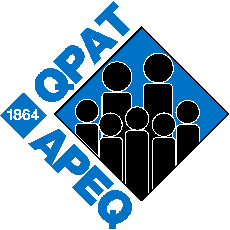 Objet : 	Avis de changement d’option de prolongation, sans traitement, d’un congé de maternité, de paternité ou d’adoptionMadame ou Monsieur,Je suis présentement en prolongation de congé de maternité, de paternité ou d’adoption sans traitement selon l’option b), d), ou e) de la clause 5-13.60.Conformément à la clause 5-13.62, je souhaite maintenant changer l’option que j’avais choisie. Ma nouvelle option sera la suivante pour l’année prochaine :  [Veuillez indiquer la nouvelle option, ainsi que les dates de début et de fin.]  Je vous prie d’agréer, Madame ou Monsieur, mes salutations distinguées.NomAdresse postalec. c. : syndicat local